7thGrade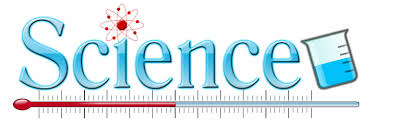 Bluestem JSHSInstructor:			Mrs. RishellContact Information:		arishell@usd205.comWebsite:			http://mrsrishellusd205.weebly.comCourse Overview: This course provides students with an understanding of physical, life, and earth science principles. This class includes laboratory investigation, problem solving activities, textbook study, note taking, and class discussion. Classroom Rules:CourteousPlease and Thank YouAlways be PreparedNecessary materialsRespectOf self, teacher, classmates, and propertyEffort100% at all timeCourse Information:Notes:	Required – open-note testingStudent should use Cornell Notes for vocabulary and concept explanations.Tests: 	There will be tests and quizzes over concepts and vocabulary.Tests will cover information provided to the student.  Any information required to study for the test will be provided.  All tests are open notes tests. That means only the notes written in the provided notebook for notes may be used. (No other material, unless approved by teacher (Mrs. Rishell).Quizzes are NOT open note.We will be using Google Classroom along with Google Forms for a large part of the assessments and tests.Extra Credit: Test/ Occasional Class Work (rare)Reading: This will be done for the most part in class. We will do reading as a group, out loud. This is to aid in reading comprehension and technical reading skills. Activities/Projects: Because this class is based on Project Based Learning. These will occur regularly. Assignments will be based on the reading in class, activities/projects notes taken, and anything supplemental on the iPad. Missing or Late Work:If you miss a day, I would request that you try and complete the missing work and turn it within the following 24 to 48 hours. This will make it easier for you to keep up in class.If something was due the day you were absent, please turn it in the day you return to class. Again this will make it easier for you to keep up in class.If you miss more than a day, I will expect for every day that you are gone that you will need between 24-48 hours per day missed to complete your late work. If you have a problem or issue, please come talk to me. Communication is VERY IMPORTANT!!Building Policy on Late Work: Everything is due within the nine weeks it is assigned. If it is late, 20% off total points possible.Grading:A = 90-100%B = 80-89%C = 70-79%D = 60-69%F = 0-59%Other Information:I will not be handing out books.I will normally be available before school and during lunch.Detentions given out by me will be served on any specific day of the week. I will give a minimum of 24 hours notice and I will call parents or guardians.*See Student Handbook for anything not covered specifically in this syllabus. **I reserve the right to change things listed as needed to better fit the needs of the classroom & students.